保護者様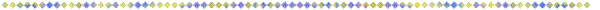 学校保健安全法施行規則により、「学校において予防すべき感染症」には出席停止の期間が定められています。この期間は学校内での感染拡大を防ぐため、り患した児童生徒等が登校できない期間です（出席停止により休んだ期間は欠席扱いにはなりません。）。これらの感染症（裏面参照）の可能性があって欠席させる場合には、授業開始時間前に学校へ連絡してください。また、診断の結果についても速やかに連絡をお願いします。医師の診断により、他へ感染させるおそれがなくなった児童生徒等を再登校させる際には、以下の「出席停止解除願」を保護者がご記入の上担任へご提出ください。＊病気の状況により医師の証明書を提出していただく場合があります。　渋谷区立　　　　学校渋谷区教育委員会(Ｒ２.４改訂)　　　　　　　　　　　　　　学校において予防すべき感染症の種類と出席停止期間の基準通常、出席停止の措置は必要ないと考えられる感染症の例アタマジラミ、水いぼ、伝染性膿痂疹（とびひ）出席停止解除願渋谷区立　　　　学校長　殿　　　年　　　組　　氏名　　　　　　　　　　　　　　　　下記の疾患について、　　月　　日に医師の診断を受けました。このため、　　月　　日から　　月　　日まで出席停止となっておりましたが、医師の診断により、　　月　　日から登校可能と診断されましたので出席停止を解除願います。診断名：　　　　　　　　　　　　　　　　　受診した医療機関名：　　　　　　　　　　　　　　　　電話番号：　　　　　　　　　　　　　　　　　   　年　 　月　 　日保護者名　　　　　　　　　　　　　　印感染症の種類出席停止期間の基準等第一種エボラ出血熱、クリミア・コンゴ出血熱、痘そう、南米出血熱、ペスト、マールブルグ病、ラッサ熱、急性灰白髄炎、ジフテリア、重症急性呼吸器症候群、鳥インフルエンザ（H５N1）、中東呼吸器症候群（MERS）治癒するまで第二種インフルエンザ（H５N1を除く）発症した後五日を経過し、かつ、解熱した後二日を経過するまで第二種百日咳特有の咳が消失するまで又は五日間の適正な抗菌性物質製剤による治療が終了するまで第二種麻疹（はしか）解熱した後三日を経過するまで第二種流行性耳下腺炎（おたふくかぜ）耳下腺、顎下腺又は舌下腺の腫脹が発現した後五日を経過し、かつ、全身状態が良好になるまで第二種風疹（三日ばしか）発疹が消失するまで第二種水痘（水ぼうそう）全ての発疹が痂皮化するまで第二種咽頭結膜熱（プール熱）主要症状が消退した後二日を経過するまで第二種結核、髄膜炎菌性髄膜炎病状により学校医その他の医師において感染のおそれがないと認めるまで第三種コレラ、細菌性赤痢、腸管出血性大腸菌感染症、腸チフス、パラチフス、流行性角結膜炎、急性出血性結膜炎病状により学校医その他の医師において感染のおそれがないと認めるまで第三種その他の感染症の例溶連菌感染症、ウイルス性肝炎、手足口病、伝染性紅斑（リンゴ病）、ヘルパンギーナ、マイコプラズマ感染症、感染性胃腸炎、帯状疱疹など条件により出席停止となる感染症であり、校長が学校医の意見を聞き期間を決定する